Publicado en Sevilla el 23/07/2021 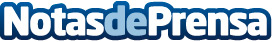 Vigo incentiva a los bares con pérgolas y ampliación de terrazasCarpintería Maydeco se hace eco de la información aportada por Faro de Vigo en la que se cuentan las nuevas medidas para la hostelería como la instalación de pérgolasDatos de contacto:Carpintería Maydeco610 524 118 Nota de prensa publicada en: https://www.notasdeprensa.es/vigo-incentiva-a-los-bares-con-pergolas-y Categorias: Bricolaje Andalucia Turismo Restauración Construcción y Materiales http://www.notasdeprensa.es